	   Sunday, August 5, 2012	   Monday, August 6, 2012	   Tuesday, August 7, 2012	   Wednesday, August 8, 2012	   Thursday, August 9, 2012	   Friday, August 10, 2012	   Saturday, August 11, 20126:00AMHome Shopping  Shopping program. G6:30AMThe Virginian: The Long Quest (R)  A widow may lose her adopted son when a woman plans to sue for custody of the boy, heir to a fortune. Starring JAMES DRURY, DOUG MCCLURE, PATRICIA BRESLIN, RUTA LEE and JOSEPH CAMPANELLA.PG 8:00AMThe New Adam 12: 211 Cabs (R)  A torch-wielding bandit is ripping off city cabs, and a gourmet cookbook disappears from a bookstore shelf. Starring ETHAN WAYNE, PETER PARROS and MIGUEL FERNANDES.PG 8:30AMHome Shopping  Shopping program.G 9:00AMHome Shopping  Shopping program. G9:30AMThe Jeff Foxworthy Show: A Sore Winner (R)  The Foxworthy's go to Hollywood for an appearance on 'America's Funniest Home Videos.' Starring JEFF FOXWORTHY, ANITA BARONE, HALEY JOEL OSMENT and BOB SAGET.PG 10:00AMNed And Stacey: The Muffins Take Manhattan (R)  Ned's attack of conscience jeopardises his real estate deal with Amanda. Starring THOMAS HADEN CHURCH, DEBRA MESSING, GREG GERMANN and NADIA DAJANI.PG 10:30AMNed And Stacey: Computer Dating (R)  Eager to please a wealthy new client, Ned's sets up a blind date with Stacey, with surprising results. Starring THOMAS HADEN CHURCH, DEBRA MESSING, GREG GERMANN and NADIA DAJANI.PG 11:00AMSimon And Simon: A Significant Obsession  While trying to solve a case involving industrial espionage, A.J. becomes the target of a lovesick and deranged woman.  A.J. and Rick investigate Graykirk International after they are suspected of stealing a Lazer idea from Gibson Labs. Starring JAMESON PARKER, GERALD MC RANEY, MARY CARVER and TIM REID.PG 12:00PMSimon And Simon: For The People  A.J. & Rick try to prove a man's innocence in a murder shrouded in intrigue and political controversy.  A.J., Rick and Downtown Brown arrive at a restaurant after the co-owner is shot dead. Starring JAMESON PARKER.PG 1:00PMGene Simmons Family Jewels: Face Off (R)    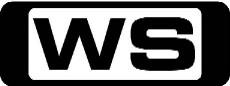 Gene returns home and has a very emotional and upsetting reunion with Nick and Sophie.PG (A,L)1:30PMGene Simmons Family Jewels: Stir Crazy (R)    Nick and Sophie enlist crazy Aunt Tracy to rescue them while their parents are recovering in the mansion.PG (A)2:00PMSeven's V8 Supercars 2012: V8 Supercars: Queensland 'CC'    The V8 Supercars are back in Queensland for Races 16 and 17. Today's coverage of the Coates Hire Ipswich 300 includes Qualifying and all the supports action from the Dunlop Series and Formula Ford.3:30PMSeven's V8 Supercars 2012: V8 Supercars: Queensland 'CC'    As the Championship heats up, the V8 Supercars are back in Queensland for Races 16 and 17. Today's coverage of the Coates Hire Ipswich 300 includes Race 17, 200km/65 laps. Hosted by Matt White.5:30PMThat '70s Show: Surprise, Surprise / Winter (R) 'CC'  Hyde is upset when he finds out Kelso is dating his sister, and Eric seeks Fez's advice on how to be more manly. Starring TOPHER GRACE, LAURA PREPON, ASHTON KUTCHER, DANNY MASTERSON and MILA KUNIS.PG 6:30PMAmerican Dad: Stanny Slickers #2: The Legend Of Ollie's Gold / Spring (R) 'CC'  When Stan nearly dies in a car crash he has an epiphany that he must leave a legacy.PG 7:30PMHappy Endings: Mein Coming Out (R) 'CC'    The gang tries to convince Max to come out to his parents when the two visit Chicago and Max has to scramble yet again to get one of the ladies to pose as his girlfriend. Starring ELISHA CUTHBERT, ELIZA COUPE, ZACHARY KNIGHTON, ADAM PALLY and DAMON WAYANS JR.PG 8:00PMHow I Met Your Mother: Everything Must Go (R) 'CC'    Barney and Abby realise that they have one thing in common: their mutual hatred of Ted. Starring JOSH RADNOR, JASON SEGEL, NEIL PATRICK HARRIS, ALYSON HANNIGAN and COBIE SMULDERS.PG 8:30PMHappy Endings: Your Couples Friend & Neighbour (R) 'CC'    Jane insists that she and Brad befriend a sophisticated couple but Brad resists the idea. Meanwhile, Alex starts dating a cute artist she meets who's hanging around Max and Dave's place. Starring ELISHA CUTHBERT, ELIZA COUPE, ZACHARY KNIGHTON, ADAM PALLY and DAMON WAYANS JR.PG 9:00PMHow I Met Your Mother: The Naked Man (R) 'CC'    When Ted walks in to find Robin's date sitting on the couch naked, it completely changes the gang's concepts on the art of seduction. Starring JOSH RADNOR, JASON SEGEL, NEIL PATRICK HARRIS, ALYSON HANNIGAN and COBIE SMULDERS.M 9:30PMFamily Guy: And The Wiener Is... / Death Lives (R) 'CC'  Peter feels jealous when he finds out Chris is 'better endowed' than he is, so he tries to inflate his ego by buying a new car and joining a gun club.M 10:30PMAmerican Dad: 1600 Candles / The One That Got Away (R) 'CC'  When the Smith family learns that Steve has hit puberty, they freak out and forget about planning Roger's 1600th birthday party.PG 11:30PMMy Name Is Earl: Randy In Charge (R) 'CC'    Randy gets into a fight with Earl over who is actually in charge between the two of them. Starring JASON LEE, ETHAN SUPLEE, JAIME PRESSLY, NADINE VELAZQUEZ and EDDIE STEEPLES.PG 12:00AM7mate Movie: Doctor Detroit (R) (1983)    A timid college professor, conned into posing as a flamboyant pimp, finds himself enjoying his new occupation on the streets. Starring DAN AYKROYD, FRAN DRESCHER, HOWARD HESSEMAN, DONNA DIXON and LYDIA LEI.M (L,D)2:00AMGene Simmons Family Jewels: Face Off (R)    Gene returns home and has a very emotional and upsetting reunion with Nick and Sophie.PG (A,L)2:30AMGene Simmons Family Jewels: Stir Crazy (R)    Nick and Sophie enlist crazy Aunt Tracy to rescue them while their parents are recovering in the mansion.PG (A)3:00AMV.I.P: Val's Big Bang (R)  V.I.P.'s efforts to aid an American archaeologist conflicts with a Ukrainian general's efforts to find a long-hidden Nazi weapon. Starring PAMELA ANDERSON, NATALIE RAITANO, MOLLY CULVER, SHAUN BAKER and LEAH LAIL.PG (V,H)4:00AMSimon And Simon: For The People  A.J. & Rick try to prove a man's innocence in a murder shrouded in intrigue and political controversy.  A.J., Rick and Downtown Brown arrive at a restaurant after the co-owner is shot dead. Starring JAMESON PARKER.PG 5:00AMThe Jeff Foxworthy Show: A Sore Winner (R)  The Foxworthy's go to Hollywood for an appearance on 'America's Funniest Home Videos.' Starring JEFF FOXWORTHY, ANITA BARONE, HALEY JOEL OSMENT and BOB SAGET.PG 5:30AMHome Shopping  Home ShoppingG 6:00AMHome Shopping  Shopping program.G 6:30AMK-Zone - Jake and the Never Land Pirates: Jake and the Never Land Pirates (R)    Captain Hook mistakes the crew's map to their favorite picnic spot at Butterfly Bluff for a treasure map so they must race to their spot to stop Hook from digging up the Bluff.G 7:00AMK-Zone - Jake and the Never Land Pirates: Jake and the Never Land Pirates (R)    Jake and his crew find a rare flower that only blooms every 100 years. Captain Hook nabs Marina the mermaid's pet starfish and Jake and the crew must take action to rescue the pet.G 7:30AMK-Zone - Kick Buttowski: Kick Buttowski: Suburban Daredevil    Kick and Gunther go out to find new best friends. Then, Kick does everything he can to keep his report card away from his dad.G 8:00AMK-Zone - Handy Manny: Handy Manny (R)    While out at sea on a whale watching tour, Manny and the tools must fix a broken signal buoy before a dense fog rolls in, but a playful seal makes the job a tricky one.G 8:30AMK-Zone - I'm In The Band: I'm In The Band (R) 'CC'    G 9:00AMThe Virginian: A Bride For Lars (R)  Trampas is given the responsibility of accompanying a wealthy rancher's bride to Laramie. Starring JAMES DRURY and DOUG MCCLURE.PG 10:30AMThe New Adam 12: Framed (R)  Grant is accused of planting drugs on a dealer, and a heartless meter maid's cart disappears while she is busily writing tickets. Starring ETHAN WAYNE, PETER PARROS and MIGUEL FERNANDES.PG 11:00AMSimon And Simon: Full Moon Blues (R)  When Joe Willard, a previous lover of Rick's current girlfriend Adriana, disappears, A.J. and Rick tie it in with the supposed death of a government witness, Karnovsky. Starring JAMESON PARKER.PG 12:00PMSimon And Simon: Eye Of The Beholder (R)  A.J. and Rick find baby-sitting two teenage girls more trying than protecting a priceless medallion. Starring JAMESON PARKER and GERALD MC RANEY.PG 1:00PMMiami Vice: French Twist (R)  An Interpol agent arouses Crockett's interest and Tubbs' suspicion. Starring DON JOHNSON, PHILIP THOMAS, EDWARD OLMOS, SAUNDRA SANTIAGO and OLIVIA BROWN.M 2:00PMGene Simmons Family Jewels: Snowblind (R)    Gene's spa recovery is cut short when he learns Sophie has a hidden agenda - a cute skier she wants to spend time with.PG 2:30PMGene Simmons Family Jewels: Coming Out Party (R)    Gene's inability to follow doctor's orders is hampering his recovery, forcing him to miss a 'Rent-A- Bachelor' charity event.PG (S,L)3:00PMSeven's V8 Supercars 2012: V8 Supercars: Queensland 'CC'    As the Championship heats up the V8 Supercars are back in Queensland for Races 16 and 17. Today's coverage of the Coates Hire Ipswich 300 includes Race 16, 140km/45 laps. Hosted by MATT WHITE, joined by commentators NEIL CROMPTON, MARK SKAIFE and pit reporters MARK BERETTA and MARK LARKHAM.4:00PMSeven's V8 Supercars 2012: V8 Supercars: Queensland 'CC'    As the Championship heats up, the V8 Supercars are back in Queensland for Races 16 and 17. Today's coverage of the Coates Hire Ipswich 300 includes Race 17, 200km/65 laps. Hosted by Matt White.5:00PMFifth Gear (R)    An exciting and informative motoring magazine programme.PG 5:30PMPimp My Ride: 1976 Pacer / 2003 Corolla 'CC'  X and the boys at West Coast get an unforgettable surprise when they discover a previous tenant living inside a neglected 1976 Pacer.PG 6:30PMSupercar Showdown    It's week three and the contestants are preparing for a new round of challenges.  Who will be eliminated this week?PG 7:00PMHow I Met Your Mother: Miracles (R) 'CC'    Ted has a brush with death which makes him re-evaluate his relationship with Stella. Starring JOSH RADNOR, JASON SEGEL, NEIL PATRICK HARRIS, ALYSON HANNIGAN and COBIE SMULDERS.PG 7:30PMHappy Endings: You've Got Male (R) 'CC'    Dave is thrilled when his old high school teacher turns up, but Penny learns he isn't the man Dave thinks he is. Max organises a small protest when a coffee chain moves next to Alex's shop. Starring ELISHA CUTHBERT, ELIZA COUPE, ZACHARY KNIGHTON, ADAM PALLY and DAMON WAYANS JR.PG (A)8:00PMHow I Met Your Mother: Do I Know You? (R) 'CC'    After Stella accepts Ted's marriage proposal, he realizes that he knows very little about her. Starring JOSH RADNOR, JASON SEGEL, NEIL PATRICK HARRIS, ALYSON HANNIGAN and COBIE SMULDERS.PG 8:30PMMythbusters: Concrete Glider / Train Suction (R) 'CC'    Can a 'concrete glider' fly? And a big challenge for the Mythbusters to tackle!PG 9:30PMFamily Guy: Lethal Weapons / The Kiss Seen Around The World (R) 'CC'  Lois takes up martial arts, and uses her newfound talent to scare away New York tourists. Meanwhile, the rest of the Griffin family learn how to love/hate each other better.M (S,A)10:30PMAmerican Dad: One Little Word / Choosy Wives Choose Smith (R) 'CC'  When Bullock makes Stan his Number 1 at headquarters, the promotion infuriates Francine because she becomes Stan's boss' Number 1 baby sitter.M 11:30PMAx Men: The Ax Falls (R)    Dead weight must be shed. Bosses are fed wiht Jesse Browning, Steve Smith and Brad Hewitt struggling. Only one will survive the week.M 12:30AMGene Simmons Family Jewels: Snowblind (R)    Gene's spa recovery is cut short when he learns Sophie has a hidden agenda - a cute skier she wants to spend time with.PG 1:00AMGene Simmons Family Jewels: Coming Out Party (R)    Gene's inability to follow doctor's orders is hampering his recovery, forcing him to miss a 'Rent-A- Bachelor' charity event.PG (S,L)1:30AMSimon And Simon: Full Moon Blues (R)  When Joe Willard, a previous lover of Rick's current girlfriend Adriana, disappears, A.J. and Rick tie it in with the supposed death of a government witness, Karnovsky.  Starring JAMESON PARKER.PG 2:30AMSimon And Simon: Eye Of The Beholder (R)  A.J. and Rick find baby-sitting two teenage girls more trying than protecting a priceless medallion. Starring JAMESON PARKER and GERALD MC RANEY.PG 3:30AMThe Virginian: A Bride For Lars (R)  Trampas is given the responsibility of accompanying a wealthy rancher's bride to Laramie. Starring JAMES DRURY and DOUG MCCLURE.PG 5:00AMThe New Adam 12: Framed (R)  Grant is accused of planting drugs on a dealer, and a heartless meter maid's cart disappears while she is busily writing tickets. Starring ETHAN WAYNE, PETER PARROS and MIGUEL FERNANDES.PG 5:30AMHome Shopping  Home Shopping G6:00AMHome Shopping  Shopping program. G6:30AMK-Zone - Jake and the Never Land Pirates: Jake and the Never Land Pirates (R)    Jake and Captain Hook work together to find the culprit who is stealing treasure from both of their crews.G 7:00AMK-Zone - Jake and the Never Land Pirates: Jake and the Never Land Pirates (R)    Jake and his crew rescue Brightly the firefly from the treasure-hunting Captain Hook. Then, Peter Pan's map lands in the mouth of the Crocodile, leaving Jake and his team to conjure up ways to get it back.G 7:30AMK-Zone - Kick Buttowski: Kick Buttowski: Suburban Daredevil    Kick learns about a website that ranks awesome videos. Then, Brad eats the breakfast that Kick made for Mother's Day.G 8:00AMK-Zone - Handy Manny: Handy Manny (R)    Join Handy Manny, who with the help of his amazing set of talking tools is the town's expert when it comes to repairs. Manny builds lunchbox cubbies for his nephew Chico's first day at pre-school.G 8:30AMK-Zone - I'm In The Band: I'm In The Band (R) 'CC'    After Tripp is dumped by the prettiest girl in his class, he's inspired to write a new song, 'I Wanna Punch Stuff.' Starring HOLLYWOOD YATES.G 9:00AMThe Virginian: Dark Destiny (R)  An outlaw's tomboy daughter, placed in the Virginian's care, is torn between her devotion to Randy and a desire to help her father. Starring JAMES DRURY, DOUG MCCLURE, ROBERT WILKE and BRENDA SCOTT.PG (V)10:30AMThe New Adam 12: Escapees (R)  Three prisoners escape from a Sheriff's department vehicle, and an amorous couple sets off alarms. Starring ETHAN WAYNE, PETER PARROS and MIGUEL FERNANDES.PG 11:00AMSimon And Simon: D-I-V-O-R-C-E (R)  A.J. and Rick reluctantly take on their least desired assignment - a divorce case. Starring JAMESON PARKER and GERALD MC RANEY.PG 12:00PMSimon And Simon: Act Five (R)  Brown's cousin Lucky helps Rick and A.J. to set up an elaborate sting operation. Starring JAMESON PARKER and GERALD MC RANEY.PG 1:00PMMiami Vice: The Fix (R)  A judge with heavy gambling debts tries to persuade his college all-star son to throw a game. Starring DON JOHNSON, PHILIP THOMAS, EDWARD OLMOS, SAUNDRA SANTIAGO and OLIVIA BROWN.M 2:00PMGene Simmons Family Jewels: British Invasion (R)    Gene uses his Rock God status to throw Nick an 18th Birthday he will never forget - a personal tour of London's musical landmarks.PG (L)2:30PMGene Simmons Family Jewels: All Grown Up (R)    While in London, Sophie is spotted by an A-list French fashion photographer. Gene agrees to accompany her to France for a test shoot.PG 3:00PMMotor Mate: Best Battles Bikes    The world's top riders battle in the hot and humid conditions on a track which caught out more than a few.PG 4:00PMSpecial: Targa High Country (Classic) (R)    G 4:30PMMonster Garage: Caddie Drag Car (R)  Jesse converts his friend's 1981 four door Fleetwood Caddy into a drag racer. Starring JESSE JAMES.PG 5:30PMThat '70s Show: Angie / Can't You Hear Me Knocking (R) 'CC'  Jackie's doubts of a future with Hyde come to a breaking point, so she decides to go along with a misunderstanding and pretends to be engaged to Fez. Starring TOPHER GRACE, ASHTON KUTCHER, DANNY MASTERSON, MILA KUNIS and WILMER VALDERRAMA.PG 6:30PMHow I Met Your Mother: The Best Burger In New York / I Heart NJ (R) 'CC'    Still unemployed, Marshall becomes obsessed with finding the best burger in New York which he first had eight years prior. Starring JOSH RADNOR, JASON SEGEL, NEIL PATRICK HARRIS, ALYSON HANNIGAN and COBIE SMULDERS.PG (S)7:30PMMythbusters: Christmas Lights / Anti-Gravity / 101 Uses For Vodka cont. (R) 'CC'    Investigate the truth or fiction in some Anti-Gravity, Christmas tree and Jellyfish Vodka Myths.PG 8:30PMPawn Stars: Sink Or Sell / Gangsters & Guitars (R) 'CC'    Corey finds himself in trouble after not testing a Chris-Craft boat before making the purchase. Then a guy brings in a wallet from 1857 which contains some confederate money inside. Starring RICHARD HARRISON, RICK HARRISON, COREY HARRISON and CHUMLEE.PG (N)9:30PMAmerican Pickers: Five Acres Of Junk (R)    Mike and Frank meet a relic hunter whose collection includes dinosaur fossils, and Vic's automotive graveyard is a picker's paradise. Starring MIKE WOLFE and FRANK FRITZ.PG 10:30PMCash Cowboys: On The Cowboy Trail    After kick-starting their Alberta picking expedition at the legendary Blackfoot Truck Stop, Scott goes nuts for a white man's' totem pole.PG 11:30PMAx Men: Fresh Meat (R)    New faces are welcomed to Ax Men. Then at Pihl, a missing cutter sends the crew on a search mission.M 12:30AMGene Simmons Family Jewels: British Invasion (R)    Gene uses his Rock God status to throw Nick an 18th Birthday he will never forget - a personal tour of London's musical landmarks.PG (L)1:00AMGene Simmons Family Jewels: All Grown Up (R)    While in London, Sophie is spotted by an A-list French fashion photographer. Gene agrees to accompany her to France for a test shoot.PG 1:30AMSimon And Simon: D-I-V-O-R-C-E (R)  A.J. and Rick reluctantly take on their least desired assignment - a divorce case. Starring JAMESON PARKER and GERALD MC RANEY.PG 2:30AMSimon And Simon: Act Five (R)  Brown's cousin Lucky helps Rick and A.J. to set up an elaborate sting operation. Starring JAMESON PARKER and GERALD MC RANEY.PG 3:30AMThe Virginian: Dark Destiny (R)  An outlaw's tomboy daughter, placed in the Virginian's care, is torn between her devotion to Randy and a desire to help her father. Starring JAMES DRURY, DOUG MCCLURE, ROBERT WILKE and BRENDA SCOTT.PG (V)5:00AMThe New Adam 12: Escapees (R)  Three prisoners escape from a Sheriff's department vehicle, and an amorous couple sets off alarms. Starring ETHAN WAYNE, PETER PARROS and MIGUEL FERNANDES.PG 5:30AMHome Shopping  Home Shopping G6:00AMHome Shopping  Shopping program.G 6:30AMK-Zone - Jake and the Never Land Pirates: Jake and the Never Land Pirates (R)    Jake leads his team, including Izzy, Cubby and their parrot lookout, Skully aboard their amazing ship, Bucky, sailing from their Pirate Island hideout on a lost treasure hunt throughout Never Land.G 7:00AMK-Zone - Jake and the Never Land Pirates: Jake and the Never Land Pirates (R)    When Captain Hook takes Jake and his crew's golden egg, the kid pirates must race after him to retrieve it. Jake, Izzy and Cubby play a game of pirate football and inspire Hook to use teamwork with his crew.G 7:30AMK-Zone - Kick Buttowski: Kick Buttowski: Suburban Daredevil    Kick loses his helmet and fears he's lost his daredevil identity. Then, Kick and Gunther go on a rescue mission to get Wade demoted.G 8:00AMK-Zone - Handy Manny: Handy Manny (R)    The tools keep everyone happy when Fluffy breaks the bounce house at Leela's birthday party.G 8:30AMK-Zone - I'm In The Band: I'm In The Band (R) 'CC'    Iron Weasel's reputation is compromised when Tripp uploads a video of the Weasel Slap, a choreographed move the band invented.G 9:00AMThe Virginian: A Man Called Kane (R)  Randy's discovery of gold coins hidden in a cave brings interesting visitors to the Shiloh Ranch. Starring JAMES DRURY and DOUG MCCLURE.PG 10:30AMThe New Adam 12: The Blue Avengers (R)  A series of markets are robbed by a thug who seems to get a kick out of inflicting pain. Starring ETHAN WAYNE, PETER PARROS, MIGUEL FERNANDES and LINDEN ASHBY.PG 11:00AMSimon And Simon: The Last Harangue (R)  While A.J. is propelled into politics in a race for city council, Rick investigates a case that ties A.J.'s opponent to toxic waste dumping and murder. Starring JAMESON PARKER and GERALD MC RANEY.PG 12:00PMSimon And Simon: The Apple Doesn't Fall Far From The Tree (R)  Rick, A.J. and their cousin Elizabeth go in search of their family tree and learn of a lost treasure. Starring JAMESON PARKER and GERALD MC RANEY.PG 1:00PMMiami Vice: Payback (R)  A reclusive drug supplier thinks Crockett has the $3 million stolen by the dealer's former employee. Starring DON JOHNSON, PHILIP THOMAS, EDWARD OLMOS, SAUNDRA SANTIAGO and OLIVIA BROWN.M 2:00PMGene Simmons Family Jewels: Rich Dad (R)    Gene is hurt to learn that Sophie never informed him of a Father/Daughter Volleyball game.PG 2:30PMGene Simmons Family Jewels: Alpha Male (R)    To prove her father's sexiest philosophies untrue, Sophie decides she wants the family to go camping for her birthday.PG (S)3:00PMMotor Mate: Best Battles Bikes    Experience the drama and excitement of the Isle of Man TTG 4:00PMSpecial: Targa High Country (Modern) (R)    The modern cars go head to head in Round Two of the Australian Targa Championship . Set in and around Victoria's Mt Buller, it's 2 days of hard and fast tarmac rallying.G 4:30PMMonster Garage: Heavy Water (R)  The eclectic gang led by Jesse have another ambitious water-based challenge: to convert a Miata convertible into a personal Jet Ski. Starring JESSE JAMES.PG 5:30PMThat '70s Show: Street Fighting Man / It's All Over Now (R) 'CC'  When Donna gets six tickets to the Packers game, Eric convinces the gang to give one of them to his dad. Starring TOPHER GRACE, ASHTON KUTCHER, DANNY MASTERSON, MILA KUNIS and WILMER VALDERRAMA.PG 6:30PMHow I Met Your Mother: Intervention / Shelter Island (R) 'CC'    On the eve of his big move, Ted discovers that the gang ditched their plans to stage an intervention against his engagement to Stella. Starring JOSH RADNOR, JASON SEGEL, NEIL PATRICK HARRIS, ALYSON HANNIGAN and COBIE SMULDERS.PG 7:30PMSwamp Men: Newbies  **NEW SERIES** The Park Director, Ed, has his hands full when an 11-foot alligator takes up residence under an airboat dock, while Shea and Matt try to prove to their boss they have what it takes. Starring ED WOODS.PG 8:30PMHardcore Pawn: Les' Way (R)    Les fights Seth over a critical business decision. And later, all bets are off when Seth undermines Les in front of the entire staff.M 9:00PMPawn Stars: Chopper Gamble 'CC'  **ALL NEW**  The Pawn Stars have an opportunity to buy something they've never bought before-a helicopter! Can Rick convince the Old Man to come along and spin up a deal? Starring RICHARD HARRISON, RICK HARRISON, COREY HARRISON and CHUMLEE.PG 9:30PMCash Cowboys: Anchors Aweigh    In PEI, the guys hit a famous 70-mile garage sale that features plenty of treasures and lots of worthless junk.PG 10:30PMAmerican Pickers: Bigfoot In Alabama / Know When To Fold (R)     Mike and Frank meet up with a collector with plenty of cool stuff but his prices are through the roof. Next the boys stumble upon a massive junkyard where they just might hit the jackpot. Starring MIKE WOLFE and FRANK FRITZ.PG 11:30PMRude Tube: Don't Try This At Home (R)    From the outrageously wacky to the downright rude, see many of the internet's wonderful video offerings in one place.M (V)12:00AMGene Simmons Family Jewels: Rich Dad (R)    Gene is hurt to learn that Sophie never informed him of a Father/Daughter Volleyball game.PG 12:30AMGene Simmons Family Jewels: Alpha Male (R)    To prove her father's sexiest philosophies untrue, Sophie decides she wants the family to go camping for her birthday.PG (S)1:00AMSimon And Simon: The Last Harangue (R)  While A.J. is propelled into politics in a race for city council, Rick investigates a case that ties A.J.'s opponent to toxic waste dumping and murder. Starring JAMESON PARKER and GERALD MC RANEY.PG 2:00AMHome Shopping  Shopping program. G2:30AMHome Shopping  Shopping program. G3:00AMHome Shopping  Shopping program. G3:30AMRoom For Improvement (R) 'CC'    Molly is a brave girl who has beaten the odds. Now the team have some big, bold and inexpensive ideas to revamp her tiny apartment!G 4:00AMSimon And Simon: The Apple Doesn't Fall Far From The Tree (R)  Rick, A.J. and their cousin Elizabeth go in search of their family tree and learn of a lost treasure. Starring JAMESON PARKER and GERALD MC RANEY.PG 5:00AMThe New Adam 12: The Blue Avengers (R)  A series of markets are robbed by a thug who seems to get a kick out of inflicting pain. Starring ETHAN WAYNE, PETER PARROS, MIGUEL FERNANDES and LINDEN ASHBY.PG 5:30AMHome Shopping  Home Shopping G6:00AMHome Shopping  Shopping program. G6:30AMK-Zone - Jake and the Never Land Pirates: Jake and the Never Land Pirates (R)    Jake and his crew help Sandy the Starfish, Marina the Mermaid who live in the coral cove when Captain Hook threatens their home by searching for sunken treasure in the cove.G 7:00AMK-Zone - Jake and the Never Land Pirates: Jake and the Never Land Pirates (R)    Jake leads his team on a lost treasure hunt throughout Never Land. Jake and his crew help Skully's bird friend Winger search for the Golden Sky bird Treasure and are greeted by a wise parrot on an Island.G 7:30AMK-Zone - Handy Manny: Handy Manny (R)    Join Handy Manny, who with the help of his amazing set of talking tools is the town's expert when it comes to repairs. Today, Manny and the tools contribute to the Sheetrock Hills time capsule.G 8:00AMK-Zone - Handy Manny: Handy Manny (R)    Join Handy Manny, who with the help of his amazing set of talking tools is the town's expert when it comes to repairs.G 8:30AMK-Zone - I'm In The Band: I'm In The Band (R) 'CC'    Tripp takes his annoying classmate, on a date after he discovers her dad is a famous record producer. Starring RAINI RODRIGUEZ and BETH LITTLEFORD.G 9:00AMThe Virginian: Ryker (R)  Hagen invites a mercenary ex-lawman named Emmett Ryker to Medicine Bow, hoping to use him as muscle when he tries to evict a rancher. Starring JAMES DRURY, DOUG MCCLURE, CLUE GULAGER and LESLIE NIELSEN.PG 10:30AMThe New Adam 12: The Landlord (R)  Fed up with trying to get repairs made in their apartment building, some tenants kidnap the owner. Starring ETHAN WAYNE, PETER PARROS and MIGUEL FERNANDES.PG 11:00AMSimon And Simon: Competition... Who Needs It  Rick and A.J. have their work cut out for them when a rival private investigation firm moves in next door and threatens to shut down Simon & Simon for good. Starring GERALD MCRANEY, JAMESON PARKER, TIM REID, MARY CARVER and JEANNIE WILSON.PG 12:00PMSimon And Simon: A.W.O.L.  Rick and A.J. have their work cut out for them when a rival private investigation firm moves in next door and threatens to shut down Simon & Simon for good. Starring GERALD MCRANEY, JAMESON PARKER, TIM REID, MARY CARVER and JEANNIE WILSON.PG 1:00PMMiami Vice: Free Verse (R)  Crockett and Tubbs have trouble with a recently freed Central American political prisoner who likes to party. Starring DON JOHNSON, PHILIP THOMAS, EDWARD OLMOS, SAUNDRA SANTIAGO and OLIVIA BROWN.M 2:00PMGene Simmons Family Jewels: Sucker Bet (R)    Gene muscles in on Shannon and Aunt Tracy's girls weekend to the Kentucky Derby, promising to prove he too can be fun and spontaneous.PG 2:30PMGene Simmons Family Jewels: And They're Off! (R)    In a panic over Shannon's $100,000 bet on a horse she knows nothing about, Gene frantically tries to sell her ticket at a discount.PG 3:00PMMotor Mate: Best Battles Bikes    Comprehensive highlights of a notorious annual classic, fought out between concrete walls, which attracts a unique medley of stars from both the two and four-wheeled world of motorsport.G 4:00PMFifth Gear (R)   An exciting and informative motoring magazine programme.PG 4:30PMMonster Garage: Train Car (R)  It's been on Jesse's list since the beginning: transform a sleek speedster into a speeding train - and there's no better vehicle out there than Dodge's new Magnum RT. Starring JESSE JAMES.PG 5:30PMThat '70s Show: On With The Show / Down The Road Apiece (R) 'CC'  Jackie announces that she is going to have her own access TV show and then Eric hits the road with a video camera to be a travelling documentarian. Starring TOPHER GRACE, ASHTON KUTCHER, DANNY MASTERSON, MILA KUNIS and WILMER VALDERRAMA.PG 6:30PMHow I Met Your Mother: Happily Ever After/Not A Fathers Day (R) 'CC'    A chance run-in with Stella causes everyone to recall their own experiences with avoidance and confrontation. Starring JOSH RADNOR, JASON SEGEL, NEIL PATRICK HARRIS, ALYSON HANNIGAN and COBIE SMULDERS.PG 7:30PMSwamp People: Divide To Conquer  **ALL NEW** Day three of the month-long alligator season in Louisiana finds the hunters working at a frantic pace to fill their tags.PG 8:30PMTurtleman    Deep in the ponds of backwoods Kentucky lurks the Jurassic Turtle, an 80-pound beast that Turtleman once battled 30 years ago.PG 9:30PMOperation Repo: Maid to Order / Moaning Lisa    Sonia and Froy head to the rich part of town to repo some unusual cleaning women's vehicle. Then Matt, Froy and Sonia attempt to repo a sunglasses hut from an aging hippie.M 10:30PMBear Swamp Recovery: Tiny's Big Score (R)    After some internet detective work PJ, Pops, and Dave head out to reposses a boat.M 11:00PMOperation Repo (R)  Follow the rough and tough Operation Repo team as they carry out car repossessions from California's San Fernando Valley.M 11:30PMAx Men: Clash of the Titans (R)    The gap between winners and losers narrows. Each team struggles, while Jesse's crew at Browning tries to catch Rygaard's lead.M 12:30AMGene Simmons Family Jewels: Sucker Bet (R)    Gene muscles in on Shannon and Aunt Tracy's girls weekend to the Kentucky Derby, promising to prove he too can be fun and spontaneous.PG 1:00AMGene Simmons Family Jewels: And They're Off! (R)    In a panic over Shannon's $100,000 bet on a horse she knows nothing about, Gene frantically tries to sell her ticket at a discount.PG 1:30AMSimon And Simon: Competition... Who Needs It  Rick and A.J. have their work cut out for them when a rival private investigation firm moves in next door and threatens to shut down Simon & Simon for good. Starring GERALD MCRANEY.PG 2:30AMSimon And Simon: A.W.O.L.  Rick and A.J. have their work cut out for them when a rival private investigation firm moves in next door and threatens to shut down Simon & Simon for good. Starring GERALD MCRANEY.PG 3:30AMThe Virginian: Ryker (R)  Hagen invites a mercenary ex-lawman named Emmett Ryker to Medicine Bow, hoping to use him as muscle when he tries to evict a rancher. Starring JAMES DRURY, DOUG MCCLURE, CLUE GULAGER and LESLIE NIELSEN.PG 5:00AMThe New Adam 12: The Landlord (R)  Fed up with trying to get repairs made in their apartment building, some tenants kidnap the owner. Starring ETHAN WAYNE, PETER PARROS and MIGUEL FERNANDES.PG 5:30AMHome Shopping  Home ShoppingG 6:00AMHome Shopping  Shopping program. G6:30AMK-Zone - Jake and the Never Land Pirates: Jake and the Never Land Pirates (R)    When Izzy learns that a sea witch has cast a spell on the Pirate Princess, she sets out with Jake and Chubby to rescue her.G 7:00AMK-Zone - Jake and the Never Land Pirates: Jake and the Never Land Pirates    Jake and his crew stumble upon a mystery stone door that only Jake's sword can open. Then, Jake, Izzy and Cubby play a game of pirate baseball and Captain Hook finally gets a chance to be part of the team.G 7:30AMK-Zone - Handy Manny: Handy Manny (R)    When Manny's nephew Pepe loses his rocket in the woods, Manny and the tools help him build a new one so that he is still able to enter the rocket- flying competition.G 8:00AMK-Zone - Handy Manny: Handy Manny (R)    Join Handy Manny, who with the help of his amazing set of talking tools is the town's expert when it comes to repairs.G 8:30AMK-Zone - I'm In The Band: I'm In The Band (R) 'CC'    Tripp and the band shoot a music video at his school, but have disguises ready to put on, in case Principal Strickland finds them. Starring REGINALD VELJOHNSON and AARON ALBERT.G 9:00AMThe Virginian: Dark Challenge (R)  A rancher looking to buy a husband for his crippled daughter offers Trampas a foreman's job and half -interest in the spread. Starring JAMES DRURY, DOUG MCCLURE, VICTOR JORY, KATHARINE ROSS and CHRIS ROBINSON.PG 10:30AMThe New Adam 12: Gang Of Two (R)  Members of rival gangs fall in love, and Doyle has to attend traffic school while a boa constrictor escapes from a pet shop. Starring ETHAN WAYNE, PETER PARROS, MIGUEL FERNANDES and LINDEN ASHBY.PG 11:00AMSimon And Simon: Love, Christy (R)  A blonde woman hires A.J. and Rick to find her stolen car. It's not so much the car she wants back but the stolen exam papers it contains. This particular job sees Rick and A.J. in prison. Starring GERALD MC RANEY, JAMESON PARKER, JEANNIE WILSON, MARY CARVER and ED BARTH.PG 12:00PMThe Event: Turnabout (R) 'CC'    Still reeling from the attack in Alaska, President Martinez reasserts control over the situation and his administration. Meanwhile, Sophia learns the details of Thomas's murderous rampage. Starring JASON RITTER, BLAIR UNDERWOOD, ZELJKO IVANEK, LAURA INNES and BILL SMITROVICH.M 1:00PMThe Event: A Message Back (R) 'CC'    Thomas summons Sophia, Diane Geller and the other Sleepers to reveal the contents of the game changing message he received. Guest starring Gabrielle Carteris. Starring CLIFTON COLLINS JR, LAURA INNES, BLAIR UNDERWOOD, BILL SMITROVICH and JASON RITTER.M 2:00PMGene Simmons Family Jewels: Trapped in Paradise (R)    A 'one day' trip to the tropical paradise of Turks and Caicos becomes an extended stay in hell for Gene who loathes sun, sand, and water.PG 2:30PMGene Simmons Family Jewels: Genetopia (R)    A man tries to win over Shannon when she goes with Tracy to a speed-dating session as an observer.PG 3:00PMMotor Mate: Ford  Follow the Fiesta story from the birth of a concept to the finished product using detailed original footage of the design and fabrication process, featuring in-fatory shots from Ford headquarters and plants in Valencia, Bordeaux, and Dagenham.G 4:30PMMotor Mate: Mini  Travel back to the 27th August 1994 for a huge celebration in which the main stars were around 30,000 of Britain's favourite small cars.G 5:00PMZoom TV    Zoom TV explores everything that drives, flies and floats; focusing on their functions, versatility and of course, reliability.G 5:30PMPimp My Ride: 1986 Chevy Pickup / Mini Van (R) 'CC'  Xzibit takes an '86 Chevy Pickup and gives new meaning to 'dumps like a truck!'PG (L)6:30PM7Mate Friday Night Movie: Smokey And The Bandit II (R) 'CC' (1980)    In this hilarious sequel, Bandit, Snowman and Frog attempt to earn $400,000 by transporting an elephant from a dock in Miami. Starring BURT REYNOLDS, JACKIE GLEASON, DOM DELUISE, SALLY FIELD and JERRY REED.PG (A)8:30PM7Mate Friday Night Movie: Smokey and the Bandit III (R) 'CC' (1983)    Big and Little Enos have opened a seafood restaurant and want to promote. The Bandit is unavailable so they enlist Cletus. Starring JACKIE GLEASON, JERRY REED, PAUL WILLIAMS, PAT MCCORMICK and MIKE HENRY.M (A,S,N)10:30PM Program to be advised12:00AMBlokesworld: Vietnam - Beer, Bikes And Babes    The guys arrive in the coastal resort town of Nha Trang, then get on a train to Ho Chi Minh city and make their way back home. We meet MX legend Geoff Udy, Peter Brock's 05 Toranas, Blokesworld member Pete shows us his shed and bike collection and Barbie tries out for Miss Downunder.MA (S,N)12:30AMUnsolved Mysteries (R)  Why was a deputy sheriff convicted of his lover's kidnapping and murder when nobody was located and witnesses claim they have seen her since?M 1:30AMGene Simmons Family Jewels: Trapped in Paradise (R)    A 'one day' trip to the tropical paradise of Turks and Caicos becomes an extended stay in hell for Gene who loathes sun, sand, and water.PG 2:00AMGene Simmons Family Jewels: Genetopia (R)    A man tries to win over Shannon when she goes with Tracy to a speed-dating session as an observer.PG 2:30AMSimon And Simon: Love, Christy (R)  A blonde woman hires A.J. and Rick to find her stolen car. It's not so much the car she wants back but the stolen exam papers it contains. This particular job sees Rick and A.J. in prison. Starring GERALD MC RANEY, JAMESON PARKER, JEANNIE WILSON, MARY CARVER and ED BARTH.PG 3:30AMThe Virginian: Dark Challenge (R)  A rancher looking to buy a husband for his crippled daughter offers Trampas a foreman's job and half -interest in the spread. Starring JAMES DRURY, DOUG MCCLURE, VICTOR JORY and KATHARINE ROSS.PG 5:00AMThe New Adam 12: Gang Of Two (R)  Members of rival gangs fall in love, and Doyle has to attend traffic school while a boa constrictor escapes from a pet shop. Starring ETHAN WAYNE, PETER PARROS, MIGUEL FERNANDES and LINDEN ASHBY.PG 5:30AMMotor Mate: Mini (R)Travel back to the 27th August 1994 for a huge celebration in which the main stars were around 30,000 of Britain's favourite small cars.G 6:00AMThe Virginian: The Stallion (R)  When an escaped stallion becomes injured after killing a handler, an alcoholic horse-trainer is called upon to help it get better. Starring JAMES DRURY and DOUG MCCLURE.PG 7:30AMNed And Stacey: Les is More or Less Moral-less (R)  Eric's audit uncovers an embezzler who threatens to expose Ned's arrangement with Stacey. Starring THOMAS HADEN CHURCH, DEBRA MESSING, GREG GERMANN and NADIA DAJANI.PG 8:00AMHome Shopping  Shopping program. G8:30AMHome Shopping  Shopping program.G 9:00AMThe Virginian: The Hero (R)  Trampas suspects a writer doing a story on Garth may be working with a lawyer to threaten the jurist with blackmail. Starring JAMES DRURY, DOUG MCCLURE, WARREN STEVENS and STEVE FORREST.PG 10:30AMThe New Adam 12: Keep On Truckin (R)  A cab driver takes the shirt off the back of his customer at gun-point, and a number of independent truckers have their rigs hijacked. Starring ETHAN WAYNE, PETER PARROS, MIGUEL FERNANDES and LINDEN ASHBY.PG 11:00AMSimon And Simon: Trapdoors (R)  A bespeckled boy of 14 goes a step too far with his electronic caper, landing him in deep trouble. Starring GERALD MC RANEY, JAMESON PARKER, JEANNIE WILSON, MARY CARVER and ED BARTH.PG 12:00PMThe Jeff Foxworthy Show: He's Making A List, Checking It Twice (R)  Jeff agrees to help his pregnant wife with Christmas preparations. Starring JEFF FOXWORTHY, ANITA BARONE and HALEY JOEL OSMENT.PG 12:30PMSeven's Motorsport: Dunlop Series 'CC'    PG 1:30PMSeven's Motorsport: Formula Ford 'CC'    PG 2:00PM7mate Movie: Hercules: And The Circle Of Fire (R) (1994)  A beautiful woman, Deianeira joins forces with Hercules in order to save the world from freezing to death by locating fire. Starring KEVIN SORBO, ANTHONY QUINN, TAWNY KITAEN, KEVIN ATKINSON and STEPHANIE BARRETT.PG (V)4:00PMMy Wife And Kids: Restaurant Wars (R) 'CC'    Jay opens her own restaurant, but encounters heavy competition from the Chinese restaurant across the street. Starring DAMON WAYANS, TISHA CAMPBELL-MARTIN, GEORGE O  GORE II, JENNIFER FREEMAN and PARKER MCKENNA POSEY.PG 4:30PMHook Line and Sinker: Texas Murray Cod    The boys go country and visit Texas in Queensland to brave snakes and catch Murray Cod.PG 5:00PMHook Line and Sinker    Journey to one of Australia's most remote locations for a Mangrove Jack session that will blow you away. And all the squidy secrets to catch a delicious feed of Calamari are revealed.PG 5:30PMSwords: Life On The Line: Turf War    Fishermen brave the unforgiving waters of North America's Atlantic coast, risking their lives to put fish on our tables.PG 6:30PMAir Crash Investigations: Invisible Killer (R) 'CC'    August 2, 1985. Pilots onboard Delta Air Lines Flight 191 was attempting to avoid a thunderstorm when the plane was hit by strong winds.PG 7:30PMAir Crash Investigations: Gimli Glider (R) 'CC'    July 23, 1983. It's a calm summer night, when an inexplicable failure strikes, causing the loss of two engines on a brand new passenger jet.PG 8:30PMShockwave: #6 (R)    The most harrowing rescue ever at Niagara falls takes place as a suicidal man stands at the edge of the falls with his feet trapped in an underwater crevice.PG 9:30PMMega Disasters: Airborne Attack (R)    Anthrax is the most feared biological weapon and experts predict that if released over a populated area, an unprecedented loss of life would occur.PG 10:30PMThe Universe: Science Fiction. Science Fact (R)    The world is becoming futuristic. Researchers create the first transporter and new physicists rewrite the universe's fundamental rules.PG 11:30PMCNNNN (R) 'CC'    The Chaser Non-Stop News Network is a news and Current Affairs show satirising American news channels such as CNN and Fox News. Starring CHARLES FIRTH, ANDREW HANSEN, JULIAN MORROW, CHAS LICCIARDELLO and DOMINIC KNIGHT.M 12:00AM2012 AFL Premiership Season: Rnd 20: St Kilda v Melbourne (R) 'CC'    The Saints are battling for a finals spot and will be keen to continue their run of seven wins against the Demons, who need a win to keep more breathing space from a wooden spoon.3:00AMThe Virginian: The Hero (R)  Trampas suspects a writer doing a story on Garth may be working with a lawyer to threaten the jurist with blackmail. Starring JAMES DRURY, DOUG MCCLURE, WARREN STEVENS and STEVE FORREST.PG 4:30AMNed And Stacey: Les is More or Less Moral-less (R)  Eric's audit uncovers an embezzler who threatens to expose Ned's arrangement with Stacey. Starring THOMAS HADEN CHURCH, DEBRA MESSING, GREG GERMANN and NADIA DAJANI.PG 5:00AMThe New Adam 12: Keep On Truckin (R)  A cab driver takes the shirt off the back of his customer at gun-point, and a number of independent truckers have their rigs hijacked. Starring ETHAN WAYNE, PETER PARROS, MIGUEL FERNANDES and LINDEN ASHBY.PG 5:30AMHome Shopping  Home ShoppingG 